Department of Epidemiology & Population HealthEPHD 319 Advanced quantitative methods in epidemiology [1 credit]Course Syllabus Spring Semester, Academic Year 2023-2024Class time and Venue:Dates and times: Wednesday  2:30 pm – 3:45 pmVenue: Van Dyck building, room 101Course Instructors and Contact Details: Name: Khalil El-Asmar (PhD), Assistant ProfessorEmail: ke05@aub.edu.lb Office Hours: By appointment, Van Dyck building, room 215Course Description:This course will provide students with an overview of the theory and applications of advanced quantitative methods in epidemiology. The purpose of the course is to assist students in answering complex etiological research questions in epidemiology. The course includes two main modules:- Cox models with time-varying coefficients- Competing risk analysisCourse learning Objectives By the end of the course, students will be able to:Analyze Survival data with time varying coefficientsAnalyze competing risks using separate cox models and Fine and Gray models Describe the independence assumption needed in the analysis of competing risks.Explain statistical outputs from competing risk analysis in simple and clear terms. Write R and Stata codes to analyze correlated data and competing risks.Council on Education for Public Health (CEPH) Core/Concentration Competencies mapped to EPHD 319 Perform advanced statistical analysis on data from different epidemiological studiesIdentify and conduct the appropriate data analysis methods using a computerized software programDemonstrate ability to critically assess the results of their own or others’ epidemiological studiesEssential SkillsEssential Skill 1: Advanced data analysis Essential Skill 2: Advanced use of statistical programming languages.Link to PHEO Faculty PortalCourse Learning Objectives mapped to CEPH competenciesTable 1. Mapping of course LO to CEPH competenciesAssigned Text Book and Readings (if applicable)EPHD 319 has a recommended textbook: Survival Analysis: A Self-Learning Text. Third Edition, Kleinbaum et al.Additional Suggested Instructions:The course will also use an assortment of educational resources including: publications, reports, white papers, videos and case studies. All course readings, except for book chapters, will be posted on Moodle according to the weekly topic and reading schedule. It is the responsibility of students to access the Moodle and download/ print the course readings as per the weekly schedule.Course requirements and Student evaluation:Pre-requisite: EPHD 313 – EPHD 320 or the instructor’s approval. Student Evaluation: Table-2 Summary of students' assessments mapped to course learning objectives Table -3 Description of Assessment methods, Due Dates and Corresponding Learning ObjectivesPolicies and other General Notes:Attendance: "Students who miss more than one-fifth of the sessions of any course in the first ten weeks of the semester (five weeks in the case of the summer term) are dropped from the course if the faculty member has stated in the syllabus that attendance will be taken."Moodle Surveys:This course uses Moodle as the Learning Management system. Your AUBnet account will allow you access to the course content and activities, by logging into: http://moodle.aub.edu.lbAcademic integrity: Education is demanding and you need to properly manage your time. Do not hesitate to use the resources around you but do not cut corners. Cheating and plagiarism will not be tolerated. Review the Student Code of Conduct and familiarize yourself with definitions and penalties. Cheating might earn you a failing mark on the assignment, at the very least. You might fail the course in which you cheated, be warned, suspended or expelled from University and a permanent mention of the disciplinary action might be made in your student records. If you’re in doubt about what constitutes plagiarism, ask your instructor because it is your responsibility to know. Remember that the American University of Beirut has a strict anti-cheating and anti-plagiarism policy. Do not become a lesson to others. For further information, kindly visit AUB’s Policies and Procedures or http://pnp.aub.edu.lb/general/conductcode.Students with Disabilities: If you have a disability, for which you may request accommodation in AUB classes, consult the website for more information and make arrangements with the Coordinator (http://www.aub.edu.lb/sao/Pages/Students_20with_20Special_20Needs.aspx). Also, please see the instructor of this course privately in regard to possible support services that can be provided to you.Non-Discrimination- Title IX- AUB:AUB is committed to facilitating a campus free of all forms of discrimination including sex/gender-based harassment prohibited by Title IX. The University’s non-discrimination policy applies to, and protects, all students, faculty, and staff. If you think you have experienced discrimination or harassment, including sexual misconduct, we encourage you to tell someone promptly. If you speak to a faculty or staff member about an issue such as harassment, sexual violence, or discrimination, the information will be kept as private as possible, however, faculty and designated staff are required to bring it to the attention of the University’s Title IX Coordinator. Faculty can refer you to fully confidential resources, and you can find information and contacts at www.aub.edu.lb/titleix. To report an incident, contact the University's Title IX Coordinator Trudi Hodges at 01-350000 ext. 2514, or titleix@aub.edu.lb. An anonymous report may be submitted online via EthicsPoint at www.aub.ethicspoint.com.Accessible Education Office (AEO): The Accessible Education Office (AEO) coordinates academic accommodations and services for all eligible AUB students with disabilities (such as ADHD, learning difficulties, mental health conditions, chronic or temporary medical conditions, and others). If you have a disability for which you wish to request accommodations at the department, faculty or university level, please contact AEO as soon as possible. Once you register with our office, we will assist you in receiving appropriate accommodations and will liaise with your instructors and any related entity to best support your needs. AEO is located in West Hall room 314, and can be reached by phone at 1-350000 ext. 3246 or by email: accessibility@aub.edu.lb.  Information about our services can be found at:  https://www.aub.edu.lb/SAO/Pages/Accessible-Education.aspx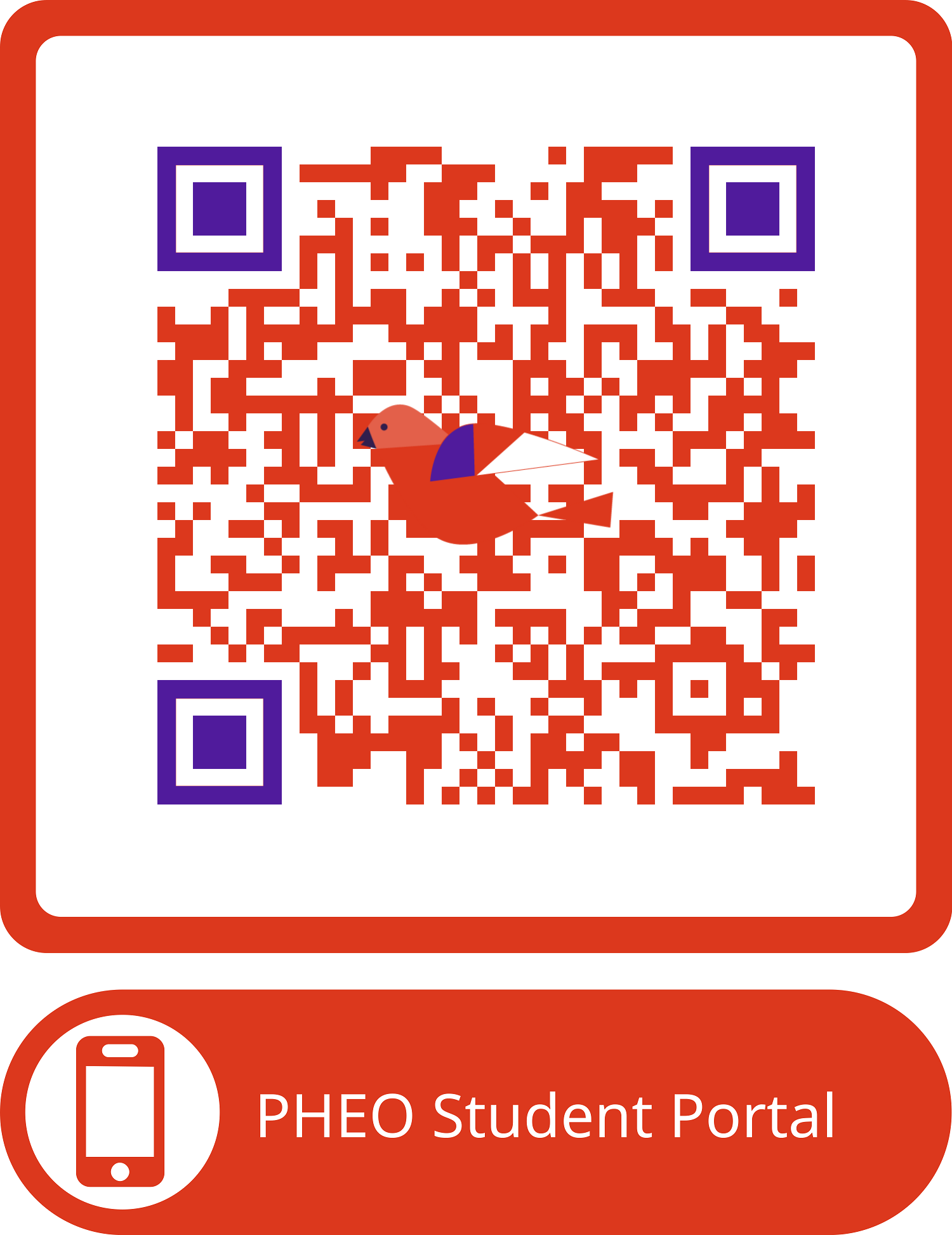 Writing: Written communication is essential for communication, health education and behavioral science. You are expected to proofread and spell-check any written documents before submission. Points will be deducted from the grades for low quality writings. You are encouraged to contact AUB’s Writing Center, located in Ada Dodge Hall, 2nd floor or West Hall, 3rd floor. Appointments can be booked online: https://aub.mywconline.com/, over the phone (Ext. 4077) or by walking in.Public Health Education Office:Please refer to the Public Health Education Office Student Portal The use of AI:In the context of graduate epidemiology courses, the integration of Artificial Intelligence (AI) tools such as ChatGPT presents both opportunities and ethical challenges. While these tools can assist in data analysis, literature review, and idea generation, it is imperative to establish clear guidelines for their ethical use. Students can use AI as a supplementary resource to enhance their understanding and analytical skills, but not as a replacement for their original work. Assignments and projects should reflect the student's own critical thinking, understanding, and problem-solving abilities. It's important to foster an academic environment where AI is used responsibly, with students citing any AI assistance as they would any other source.Detailed course outline:                                                 Schedule of Lectures, Practical Sessions, Readings and AssessmentsAppendix I. Reinforced – Introduced CEPH competenciesIntroduced competencies: the competency is introduced at a basic level. Instruction and learning activities focus on basic knowledge, skills and entry-level complexity. The competency is not assessedReinforced competency: The competency is reinforced with feedback; students demonstrate the outcome at an increasing level of proficiency (above the introductory stage). Instruction and learning activities concentrate on enhancing and strengthening existing knowledge and skills, as well as expanding complexity. The competency is not assessedLO1LO2LO3LO4LO5Perform advanced statistical analysis on data from different epidemiological studiesXXXIdentify and conduct the appropriate data analysis methods using a computerized software programXXPerform advanced statistical analysis on data from different epidemiological studiesXXLearning ObjectivesLearning ObjectivesLearning ObjectivesLearning ObjectivesLearning ObjectivesLearning ObjectivesLearning ObjectivesLO1LO2LO3LO4LO5Assignment 1XXXAssignment 2 XXXXKnowledge check 1XXXAssessment methodDate (tentative) Grade percentage Assignment 113 March 202430%In this assignment, students will begin by analyzing survival data from a prospective cohort study. They will formulate a hypothesis, run cox PH models with time varying coefficients, and evaluate the assumptions of the chosen model. Finally, students will interpret and draw conclusions from their results.In this assignment, students will begin by analyzing survival data from a prospective cohort study. They will formulate a hypothesis, run cox PH models with time varying coefficients, and evaluate the assumptions of the chosen model. Finally, students will interpret and draw conclusions from their results.In this assignment, students will begin by analyzing survival data from a prospective cohort study. They will formulate a hypothesis, run cox PH models with time varying coefficients, and evaluate the assumptions of the chosen model. Finally, students will interpret and draw conclusions from their results.Assignment 23 April 202430%In this assignment, students will begin by analyzing competing risks from a clinical study. They will formulate a hypothesis, run the appropriate analysis, test the independence assumption, and evaluate it. Finally, students will interpret and draw conclusions from their results.In this assignment, students will begin by analyzing competing risks from a clinical study. They will formulate a hypothesis, run the appropriate analysis, test the independence assumption, and evaluate it. Finally, students will interpret and draw conclusions from their results.In this assignment, students will begin by analyzing competing risks from a clinical study. They will formulate a hypothesis, run the appropriate analysis, test the independence assumption, and evaluate it. Finally, students will interpret and draw conclusions from their results.Knowledge check24 April 202440%The exam will test theoretical and conceptual knowledge for models that analyze survival data with time varying coefficients and competing risks. Students will interpret statistical outputs and draw the appropriate conclusions.The exam will test theoretical and conceptual knowledge for models that analyze survival data with time varying coefficients and competing risks. Students will interpret statistical outputs and draw the appropriate conclusions.The exam will test theoretical and conceptual knowledge for models that analyze survival data with time varying coefficients and competing risks. Students will interpret statistical outputs and draw the appropriate conclusions.Detailed course scheduleCourse learning objectiveCEPH or distinct competency17 Jan, 2024Course intro LO1, LO5Perform advanced statistical analysis on data from different epidemiological studies24 Jan, 2024Introduction to survival analysisLO1, LO5Perform advanced statistical analysis on data from different epidemiological studies31 Jan, 2024Article discussion + Application sessionLO1, LO5Identify and conduct the appropriate data analysis methods using a computerized software program7 Feb, 2024Cox ModelLO1, LO4, LO5Perform advanced statistical analysis on data from different epidemiological studies14 Feb, 2024Cox ModelLO1, LO4, LO5Perform advanced statistical analysis on data from different epidemiological studies21 Feb, 2024Application sessionLO1, LO4, LO5Identify and conduct the appropriate data analysis methods using a computerized software program28 Feb, 2024 Cox Model with Time varying coefficientLO1, LO4, LO5Perform advanced statistical analysis on data from different epidemiological studies6 March, 2024No ClassLO1, LO4, LO513 March, 2024Application session + Assignment 1 (Take home)LO2,LO3, LO4, LO5Perform advanced statistical analysis on data from different epidemiological studies20 March 2024Article Discussion LO1, LO4, LO5Perform advanced statistical analysis on data from different epidemiological studies27 March, 2024Competing risk analysisLO2,LO3, LO4, LO5Perform advanced statistical analysis on data from different epidemiological studies3 April 2024Assignment 2 (Take Home)LO1, LO4, LO5Perform advanced statistical analysis on data from different epidemiological studies10 April 2024Application session LO2,LO3, LO4, LO5Identify and conduct the appropriate data analysis methods using a computerized software program17 April 2024Article Discussion  LO2,LO3, LO4, LO5Perform advanced statistical analysis on data from different epidemiological studies24 April 2024Final ExamLO1, LO2, LO3, LO4, LO5, LO6, LO7Perform advanced statistical analysis on data from different epidemiological studiesCore CompetenciesIntroducedReinforcedCC1. Apply epidemiological methods to the breadth of settings and situations in public health practicexCC2. Select quantitative and qualitative data collection methods appropriate for a given public health contextxCC3. Analyze quantitative and qualitative data using biostatistics, informatics, computer-based programming and software, as appropriatexCC4. Interpret results of data analysis for public health research, policy or practicexCC5. Compare the organization, structure and function of health care, public health and regulatory systems across national and international settingsCC6. Discuss the means by which structural bias, social inequities and racism undermine health and create challenges to achieving health equity at organizational, community and societal levelsCC7. Assess population needs, assets and capacities that affect communities’ healthCC8. Apply awareness of cultural values and practices to the design or implementation of public health policies or programsCC9. Design a population-based policy, program, project or interventionCC10. Explain basic principles and tools of budget and resource managementCC11. Select methods to evaluate public health programCC12. Discuss multiple dimensions of the policy-making process, including the roles of ethics and evidenceCC13. Propose strategies to identify stakeholders and build coalitions and partnerships for influencing public health outcomesCC14. Advocate for political, social or economic policies and programs that will improve health in diverse populationsCC15. Evaluate policies for their impact on public health and health equityCC16. Apply principles of leadership, governance and management, which include creating a vision, empowering others, fostering collaboration and guiding decision makingCC17. Apply negotiation and mediation skills to address organizational or community challengesCC18. Select communication strategies for different audiences and sectorCC19. Communicate audience-appropriate public health content, both in writing and through oral presentationCC20. Describe the importance of cultural competence in communicating public health contentCC21.  Integrate perspectives from other sectors and/or professions to promote and advance population healthCC22. Apply systems thinking tools to a public health issueHPCH competenciesIntroducedReinforcedHPCHCC1. Demonstrate a critical understanding of multidisciplinary theories/frameworks utilized in health promotion research and practice HPCHCC2. Employ theoretical knowledge and methodological skills in health promotion program planning, implementation, monitoring, and evaluation HPCHCC3. Conduct rigorous quantitative and qualitative research for health promotion HPCHCC4. Use participatory approaches in community health programs and research HPCHCC5. Promote social justice and equity in health promotion research, practice, and policy HMPD competenciesIntroducedReinforcedHMPCC1: Assess how the structure, organization, delivery, and financing of health care systems affect system performance in terms of efficiency, quality, equity, and effectivenessHMPCC2: Apply systems thinking approaches to improve healthcare organizations’ performance and responsivenessHMPCC3: Apply quality tools and concepts to evaluate and improve performance in health care organizationsHMPCC4: Apply the principles of planning, budgeting, management and evaluation in healthcare related programs and projectsHMPCC5: Analyze relevant financial data for efficient management of healthcare programs and organizationsHMPCC6: Utilize health information systems and data analytics to support evidence-based decision making at the organizational and system levelsHMPCC7: Apply public policy principles, frameworks and tools to understand health problems and prioritiesHMPCC8: Evaluate policy options to address health challenges including economic, legal and political implicationsHMPCC9: Utilize knowledge translation strategies and tools to communicate effectively and influence health policy and system decision makingEPHD competenciesIntroducedReinforcedEBCC1: Discuss the extent, distribution and determinants of common and emerging communicable and non-communicable diseases, and mental health disorders of local, regional and global importancexEBCC2: Discuss prevention and control strategies/programs for common and emerging communicable and non-communicable diseases and mental health disordersxEBCC3: Design epidemiological studies to investigate public health research questionsEBCC4: Demonstrate ability to write software codes in order to manage and analyze health data through the use of multiple statistical softwarexEBCC5: Apply inferential statistics and advanced statistical approaches such as regression modelling to analyze complex health related dataxEBCC6: Interpret and communicate statistical findings in oral and written formatxEBCC7: Review, synthesize and communicate published epidemiological findings in oral and written formatxEBCC8: Appraise the quality of epidemiological evidence by evaluating studies for bias and other sources of systematic errorsxEBCC9: Analyze Health related data using advanced statistical techniques and software packagesx